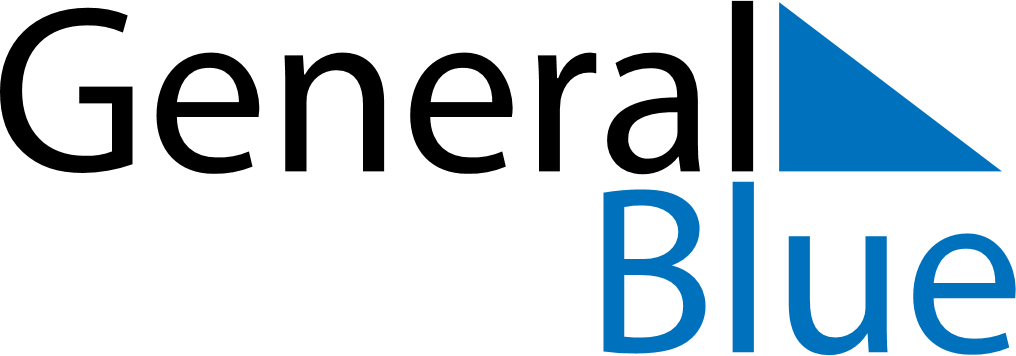 April 2024April 2024April 2024April 2024April 2024April 2024Lappe, Ontario, CanadaLappe, Ontario, CanadaLappe, Ontario, CanadaLappe, Ontario, CanadaLappe, Ontario, CanadaLappe, Ontario, CanadaSunday Monday Tuesday Wednesday Thursday Friday Saturday 1 2 3 4 5 6 Sunrise: 7:35 AM Sunset: 8:27 PM Daylight: 12 hours and 52 minutes. Sunrise: 7:32 AM Sunset: 8:28 PM Daylight: 12 hours and 55 minutes. Sunrise: 7:30 AM Sunset: 8:30 PM Daylight: 12 hours and 59 minutes. Sunrise: 7:28 AM Sunset: 8:31 PM Daylight: 13 hours and 3 minutes. Sunrise: 7:26 AM Sunset: 8:33 PM Daylight: 13 hours and 6 minutes. Sunrise: 7:24 AM Sunset: 8:34 PM Daylight: 13 hours and 10 minutes. 7 8 9 10 11 12 13 Sunrise: 7:22 AM Sunset: 8:36 PM Daylight: 13 hours and 13 minutes. Sunrise: 7:20 AM Sunset: 8:37 PM Daylight: 13 hours and 17 minutes. Sunrise: 7:18 AM Sunset: 8:39 PM Daylight: 13 hours and 20 minutes. Sunrise: 7:16 AM Sunset: 8:40 PM Daylight: 13 hours and 24 minutes. Sunrise: 7:14 AM Sunset: 8:42 PM Daylight: 13 hours and 27 minutes. Sunrise: 7:12 AM Sunset: 8:43 PM Daylight: 13 hours and 31 minutes. Sunrise: 7:10 AM Sunset: 8:45 PM Daylight: 13 hours and 34 minutes. 14 15 16 17 18 19 20 Sunrise: 7:08 AM Sunset: 8:46 PM Daylight: 13 hours and 37 minutes. Sunrise: 7:06 AM Sunset: 8:48 PM Daylight: 13 hours and 41 minutes. Sunrise: 7:04 AM Sunset: 8:49 PM Daylight: 13 hours and 44 minutes. Sunrise: 7:02 AM Sunset: 8:51 PM Daylight: 13 hours and 48 minutes. Sunrise: 7:00 AM Sunset: 8:52 PM Daylight: 13 hours and 51 minutes. Sunrise: 6:59 AM Sunset: 8:54 PM Daylight: 13 hours and 54 minutes. Sunrise: 6:57 AM Sunset: 8:55 PM Daylight: 13 hours and 58 minutes. 21 22 23 24 25 26 27 Sunrise: 6:55 AM Sunset: 8:56 PM Daylight: 14 hours and 1 minute. Sunrise: 6:53 AM Sunset: 8:58 PM Daylight: 14 hours and 5 minutes. Sunrise: 6:51 AM Sunset: 8:59 PM Daylight: 14 hours and 8 minutes. Sunrise: 6:49 AM Sunset: 9:01 PM Daylight: 14 hours and 11 minutes. Sunrise: 6:47 AM Sunset: 9:02 PM Daylight: 14 hours and 14 minutes. Sunrise: 6:46 AM Sunset: 9:04 PM Daylight: 14 hours and 18 minutes. Sunrise: 6:44 AM Sunset: 9:05 PM Daylight: 14 hours and 21 minutes. 28 29 30 Sunrise: 6:42 AM Sunset: 9:07 PM Daylight: 14 hours and 24 minutes. Sunrise: 6:40 AM Sunset: 9:08 PM Daylight: 14 hours and 27 minutes. Sunrise: 6:39 AM Sunset: 9:10 PM Daylight: 14 hours and 30 minutes. 